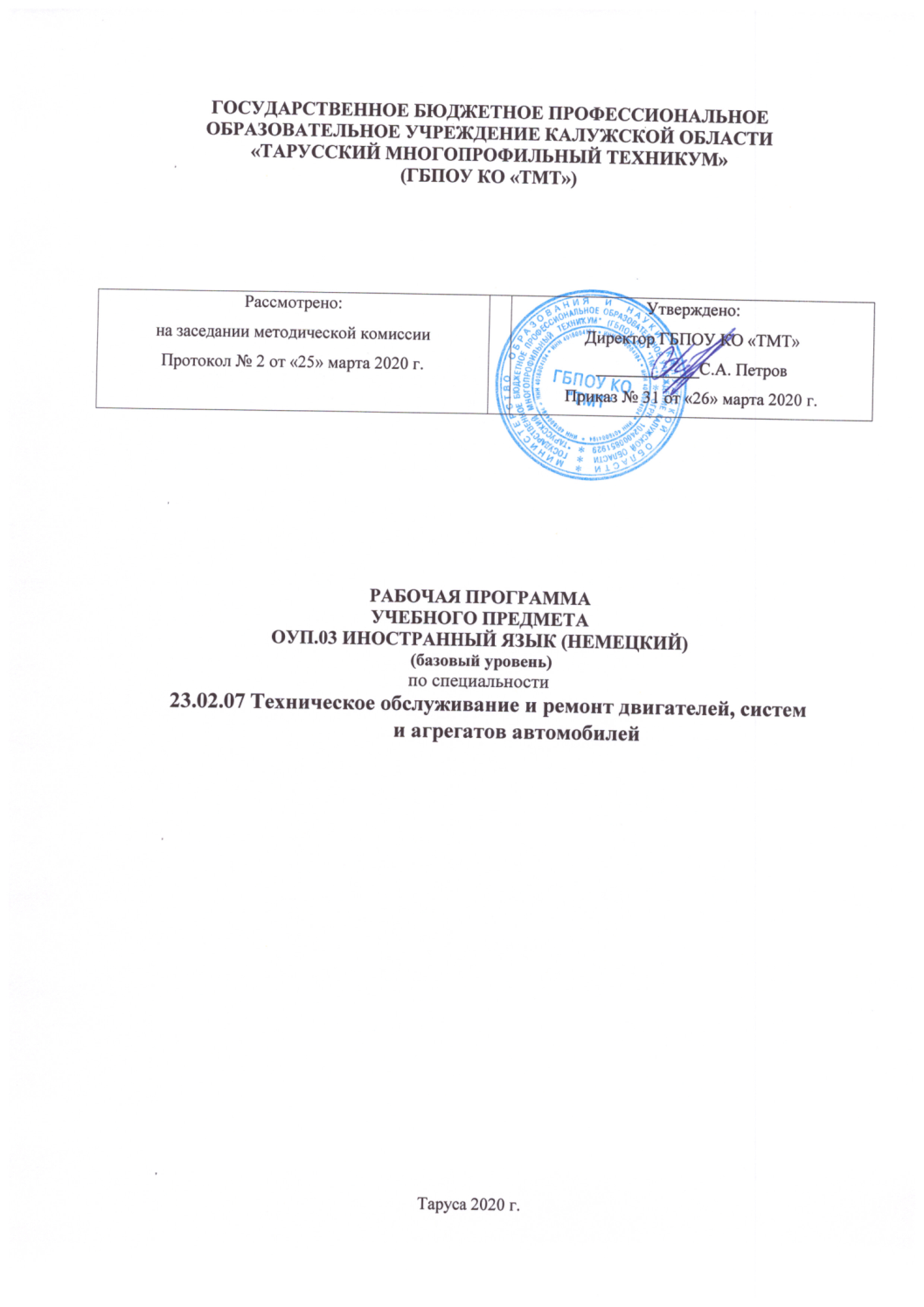 Рабочая  программа учебного предмета ОУП.03  Иностранный язык (немецкий) разработана на основе Федерального государственного образовательного стандарта среднего общего образования (утв. приказом Министерства образования и науки РФ от 17 мая 2012 г. N 413)  с изменениями и дополнениями Организация разработчик:  ГБПОУ КО «ТМТ»Разработчик – Нацис Н.П. преподаватель  СОДЕРЖАНИЕ Планируемые результаты освоения учебного предмета .Содержание учебного предмета.Тематическое планирование .    Условия реализации программы.      5. Контроль и оценка результатов освоения учебного предмета.      6.  Лист внесения изменений.1.  Планируемые результаты освоения учебного предмета.Федеральный государственный образовательный стандарт среднего общего образования формулирует требования к результатам освоения основной образовательной программы в единстве личностных, метапредметных и предметных результатов.Программа обеспечивает достижение следующих результатов освоения образовательной программы общего образования:Личностные результаты, формируемые при изучении иностранного языка:1) российская гражданская идентичность, патриотизм, уважение к своему народу, чувства ответственности перед Родиной, гордости за свой край, свою Родину, прошлое и настоящее многонационального народа России, уважение государственных символов (герб, флаг, гимн);2) сформированность мировоззрения, соответствующего современному уровню развития науки и общественной практики, основанного на диалоге культур, а также различных форм общественного сознания, осознание своего места в поликультурном мире;3) сформированность основ саморазвития и самовоспитания в соответствии с общечеловеческими ценностями и идеалами гражданского общества; готовность и способность к самостоятельной, творческой и ответственной деятельности;4) толерантное сознание и поведение в поликультурном мире, готовность и способность вести диалог с другими людьми, достигать в нем взаимопонимания, находить общие цели и сотрудничать для их достижения;5) навыки сотрудничества со сверстниками, детьми младшего возраста, взрослыми в образовательной, общественно полезной, учебно-исследовательской, проектной и других видах деятельности;6) нравственное сознание и поведение на основе усвоения общечеловеческих ценностей;7) готовность и способность к образованию, в том числе самообразованию, на протяжении всей жизни; сознательное отношение к непрерывному образованию как условию успешной профессиональной и общественной деятельности;8) эстетическое отношение к миру, включая эстетику быта, научного и технического творчества, спорта, общественных отношений;9) принятие и реализацию ценностей здорового и безопасного образа жизни, потребности в физическом самосовершенствовании, занятиях спортивно-оздоровительной деятельностью, неприятие вредных привычек: курения, употребления алкоголя, наркотиков;10) осознанный выбор будущей профессии и возможностей реализации собственных жизненных планов; отношение к профессиональной деятельности как возможности участия в решении личных, общественных, государственных, общенациональных проблем;11) сформированность экологического мышления, понимания влияния социально-экономических процессов на состояние природной и социальной среды; приобретение опыта эколого-направленной деятельности;Метапредметные результаты изучения иностранного языка:1) умение самостоятельно определять цели деятельности и составлять планы деятельности; самостоятельно осуществлять, контролировать и корректировать деятельность; использовать все возможные ресурсы для достижения поставленных целей и реализации планов деятельности; выбирать успешные стратегии в различных ситуациях;2) умение продуктивно общаться и взаимодействовать в процессе совместной деятельности, учитывать позиции других участников деятельности, эффективно разрешать конфликты;3) владение навыками познавательной, учебно-исследовательской и проектной деятельности, навыками разрешения проблем; способность и готовность к самостоятельному поиску методов решения практических задач, применению различных методов познания;4) готовность и способность к самостоятельной информационно-познавательной деятельности, владение навыками получения необходимой информации из словарей разных типов, умение ориентироваться в различных источниках информации, критически оценивать и интерпретировать информацию, получаемую из различных источников;5) умение использовать средства информационных и коммуникационных технологий (далее – ИКТ) в решении когнитивных, коммуникативных и организационных задач с соблюдением требований эргономики, техники безопасности, гигиены, ресурсосбережения, правовых и этических норм, норм информационной безопасности;6) умение самостоятельно оценивать и принимать решения, определяющие стратегию поведения, с учетом гражданских и нравственных ценностей;7) владение языковыми средствами - умение ясно, логично и точно излагать свою точку зрения, использовать адекватные языковые средства;8) владение навыками познавательной рефлексии как осознания совершаемых действий и мыслительных процессов, их результатов и оснований, границ своего знания и незнания, новых познавательных задач и средств их достиженияПредметные результаты:Предметные результаты освоения учебного предмета «Иностранный язык» формируются на основе следующих требований Федерального государственного образовательного стандарта среднего общего образования.Обучающийся на базовом уровне научится:Коммуникативные уменияГоворение.Диалогическая речьвести диалог/полилог в ситуациях официального и неофициального общения в рамках изученной тематики;при помощи разнообразных языковых средств без подготовки инициировать, поддерживать и заканчивать беседу на темы, включенные в раздел «Предметное содержание речи»;выражать и аргументировать личную точку зрения;использовать оценочные суждения и эмоционально-оценочные средства;запрашивать и обмениваться информацией в пределах изученной тематики;обращаться за разъяснениями, уточняя интересующую информацию.Типы текстов: интервью, обмен мнениями, дискуссия.Монологическая речьформулировать простые связные высказывания с использованием основных коммуникативных типов речи (описание, повествование, рассуждение, характеристика) в рамках тем, включенных в раздел «предметное содержание речи»;передавать основное содержание прочитанного/увиденного/услышанного;кратко высказываться с опорой на нелинейный текст (таблицы, графики);строить высказывание на основе изображения с опорой или без опоры на ключевые слова/ план/ вопросы.Типы текстов: рассказ, описание, характеристика, сообщение, объявление, презентация.Аудированиепонимать основное содержание несложных аутентичных аудио- и видеотекстов различных жанров монологического и диалогического характера с четким, нормативным произношением в рамках изученной тематики;выборочно понимать детали несложных аутентичных аудио- и видеотекстов различных жанров монологического и диалогического характера, характеризующихся четким, нормативным произношением, в рамках изученной тематики.Типы текстов: сообщение, объявление, интервью, тексты рекламных видеороликов.Чтениечитать и понимать простые аутентичные тексты различных стилей, используя основные виды чтения (ознакомительное, изучающее, поисковое/просмотровое) в зависимости от коммуникативной задачи;отделять в простых аутентичных текстах различных стилей главную информацию от второстепенной, выявлять наиболее значимые факты, определять свое отношение к прочитанному.Типы текстов: инструкции по использованию приборов/техники, каталог товаров, сообщение в газете/журнале, интервью, реклама товаров, выставочный буклет, публикации на информационных Интернет-сайтах.Письмописать несложные связные тексты по изученной тематике;писать неофициальное электронное письмо, заполнять анкету, письменно излагать сведения о себе в форме, принятой в стране/странах изучаемого языка;описывать явления, события, излагать факты, выражая свои суждения и чувства;письменно выражать свою точку зрения в рамках тематики старшей школы в форме рассуждения, приводя ясные аргументы и примеры.Типы текстов: личное (электронное) письмо, тезисы, эссе, план мероприятия, биография, презентация, заявление об участии.Языковые навыкиОрфография и пунктуацияправильно писать лексические единицы, включённые в раздел «предметное содержание речи»;расставлять в тексте знаки препинания в соответствии с орфографическими нормами.Фонетическая сторона речивыражать чувства и эмоции с помощью интонации;четко и естественно произносить слова изучаемого иностранного языка.Лексическая сторона речираспознавать и употреблять лексические единицы в рамках тем, включенных в раздел «Предметное содержание речи»;распознавать и употреблять в речи наиболее распространенные фразовые глаголы;определять принадлежность слов к частям речи по аффиксам;догадываться на основе сходства с родным языком, по словообразовательным элементам и по контексту о значении отдельных слов;распознавать и употреблять в речи различные средства связи в тексте для обеспечения его целостности.Грамматическая сторона речиСовершенствование навыков распознавания и употребления в речи изученных в основной школе коммуникативных и структурных типов предложения.Систематизация знаний о сложносочиненных и сложноподчиненных предложениях, о типах придаточных предложений и вводящих их союзах и союзных словах, совершенствование навыков их распознавания и употребления.Овладение способами выражения косвенной речи, в том числе косвенным вопросом с союзом ob.Продуктивное овладение грамматическими явлениями, которые ранее были усвоены рецептивно (Perfekt, Plusquamperfekt, Futurum Passiv).Систематизация всех временных форм Passiv.Развитие навыков распознавания и употребления распространенных определений с Partizip I и Partizip II (der lesende Schűler; das gelesene Buch), а также форм Konjunktiv от глаголов haben, sein, werden, kőnnen, mőgen и сочетания wűrde + Infinitiv для выражения вежливой просьбы, желания.Систематизация знаний об управлении наиболее употребительных глаголов; об использовании после глаголов типа beginnen, vorhaben, сочетаний типа den Wunsch haben + смысловой глагол в Infinitiv с zu (Ich habe vor, eine Reise zu machen).Овладение конструкциями haben/seinzu + Infinitiv для выражения долженствования, возможности; систематизация знаний о разных способах выражения модальности.Систематизация знаний о склонении существительных и прилагательных, об образовании множественного числа существительных.Развитие навыков распознавания и употребления в речи указательных, относительных, неопределенных местоимений, а также прилагательных и наречий, их степеней сравнения.Систематизация знаний о функциональной значимости предлогов и совершенствование навыков их употребления; о разных средствах связи в тексте для обеспечения его целостности, связности (например, с помощью наречий zuerst, dann, naсhher, zuletzt)Обучающийся на базовом уровне получит возможность научиться:Коммуникативные уменияГоворение. Диалогическая речьсправляться с новыми коммуникативными ситуациями и объяснять суть проблемы; вести диалог/полилог в ситуациях официального общения в рамках изученной тематики;кратко комментировать точку зрения другого человека;проводить подготовленное интервью, проверяя и получая подтверждение какой-либо информации;уверенно обмениваться, проверять и подтверждать собранную фактическую информацию.Говорение. Монологическая речьрезюмировать прослушанный/прочитанный текст;обобщать информацию на основе прочитанного/прослушанного текста;сравнивать и противопоставлять друг другу альтернативы.Аудированиепонимать простую техническую информацию;понимать лекцию или беседу при условии, что выступление имеет простую и чёткую структуру;в общих чертах следить за основными моментами дискуссии, при условии, что все произносится на литературном языке.обобщать прослушанную информацию и выявлять факты в соответствии с поставленной задачей/вопросом.Чтениечитать и понимать простые аутентичные тексты различных стилей и отвечать на ряд уточняющих вопросов.Письмописать отзыв на фильм, книгу или пьесу;делать во время лекции записи при условии, что лекция имеет ясную и четкую структуру в рамках изученной тематики.Языковые навыкиОрфография и пунктуациявладеть орфографическими навыками;расставлять в тексте знаки препинания в соответствии с нормами пунктуации.в письменных текстах логично и чётко распределять информацию внутри абзацев.Фонетическая сторона речипроизносить звуки немецкого языка с чётким, естественным произношением, не допуская ярко выраженного акцента.Лексическая сторона речиузнавать и употреблять в письменном и звучащем тексте изученные лексические единицы, обслуживающие ситуации в рамках «Предметного содержания речи»;использовать фразовые глаголы на широкий спектр тем, уместно употребляя их в соответствии со стилем речи;узнавать и использовать в речи устойчивые выражения и фразы .Грамматическая сторона речи- использовать в речи модальные глаголы для выражения возможности или вероятности в прошедшем времени;
- употреблять в речи все формы страдательного залога;
- употреблять в речи все временные формы Passiv (Perfekt, Plusquamperfekt, Futurum Passiv);
- употреблять распространенные определения с Partizip I и Partizip II;
- употреблять в речи конструкции haben/sein zu + Infinitiv;
- использовать широкий спектр союзов для выражения противопоставления и различия в сложных предложениях.2. Содержание учебного предмета Содержание предполагает формирование у обучающихся совокупности практических умений, таких как:заполнить анкету/заявление (например, о приеме на курсы, в отряд волонтеров, в летний/зимний молодежный лагерь) с указанием своих фамилии, имени, отчества, даты рождения, почтового и электронного адреса, телефона, места учебы, данных о родителях, своих умениях, навыках, увлечениях и т. п.;заполнить анкету/заявление о выдаче документа (например, туристической визы);написать энциклопедическую или справочную статью о родном городе по предложенному шаблону;составить резюме.Профессионально ориентированное содержание нацелено на формирование коммуникативной компетенции в деловой и выбранной профессиональной сфере, а также на освоение, повторение и закрепление грамматических и лексических структур, которые наиболее часто используются в деловой и профессиональной речи.При этом к учебному материалу предъявляются следующие требования:аутентичность;высокая коммуникативная ценность (употребительность);познавательность и культуроведческая направленность;обеспечение условий обучения, близких к условиям реального общения (мотивированность и целенаправленность, активное взаимодействие, использование вербальных и невербальных средств коммуникации и др.).Организация образовательного процесса предполагает выполнение индивидуальных проектов, участие обучающихся в ролевых играх, требующих от них проявления различных видов самостоятельной деятельности: исследовательской, творческой, практико-ориентированной и др.Содержание учебной дисциплины «Немецкий язык» предусматривает освоение текстового и грамматического материала.Текстовой материал для чтения, аудирования и говорения должен быть информативным; иметь четкую структуру и логику изложения, коммуникативную направленность, воспитательную ценность; соответствовать речевому опыту и интересам обучающихся.Продолжительность аудиотекста не должна превышать 5 минут при темпе речи 200-250 слогов в минуту.Коммуникативная направленность обучения обусловливает использование следующих функциональных стилей и типов текстов: литературно-художественный, научный, научно-популярный, газетно-публицистический, разговорный.Отбираемые лексические единицы должны отвечать следующим требованиям:обозначать понятия и явления, наиболее часто встречающиеся в литературе различных жанров и разговорной речи;включать безэквивалентную лексику, отражающую реалии немецкоговорящих стран (денежные единицы, географические названия, имена собственные, меры веса, длины, обозначения времени, названия достопримечательностей и др.); наиболее употребительную лексику, а также основные речевые и этикетные формулы, используемые в письменной и устной речи в различных ситуациях общения;вводиться не изолированно, а в сочетании с другими лексическими единицами.Грамматический материал включает следующие основные темы.Имя существительное. Образование множественного числа с помощью внешней и внутренней флексии; множественное число существительных, заимствованных из греческого и латинского языков; существительные, имеющие одну форму для единственного и множественного числа; чтение и правописание окончаний. Артикль. Артикли определенный, неопределенный, нулевой. Чтение артиклей. Употребление артикля в устойчивых выражениях, с географическими названиямиИмя прилагательное. Образование степеней сравнения и их правописание. Наречие. Образование степеней сравнения. Наречия, обозначающие количество, место, направление.Предлог. Предлоги времени, места, направления и др.Местоимение. Местоимения личные, притяжательные, указательные, неопределенные, отрицательные, возвратные, взаимные, относительные, вопросительные.Имя числительное. Числительные количественные и порядковые. Дроби. Обозначение годов, дат, времени, периодов. Арифметические действия и вычисления.Глагол. Глаголы haben, sein их значения как смысловых глаголов и функции как вспомогательных. Глаголы правильные и неправильные. Видовременные формы глагола, их образование и функции в действительном и страдательном залоге. Чтение и правописание окончаний в настоящем и прошедшем времени. Модальные глаголы и глаголы, выполняющие роль модальных. Модальные глаголы в этикетных формулах и официальной речи. Инфинитив, его формы. Сочетания некоторых глаголов с инфинитивом .Причастия I и II. Сослагательное наклонение.Вопросительные предложения. Специальные вопросы. Вопросительные предложения — формулы вежливости .Cложные предложения.Изучение общеобразовательной учебной дисциплины «Немецкий язык» завершается подведением итогов в форме дифференцированного зачета в рамках промежуточной аттестации обучающихся в процессе освоения ОПОП СПО на базе основного общего образования с получением среднего общего образования.3. ТЕМАТИЧЕСКОЕ ПЛАНИРОВАНИЕ. 3.1. Объем учебного предмета и виды учебной работыКоличество часов на освоение программы учебного предмета:максимальной учебной нагрузки обучающегося175 часов, в том числе:обязательной аудиторной учебной нагрузки обучающегося117 часов;самостоятельной работы обучающегося58 часов3.2. Тематический план и содержание учебного предмета4. УСЛОВИЯ РЕАЛИЗАЦИИ УЧЕБНОГО ПРЕДМЕТА “НЕМЕЦКИЙ ЯЗЫК”4.1. Требования к минимальному материально-техническому обеспечениюРеализация учебного предмета требует наличия учебного кабинета иностранного языка. Оборудование учебного кабинета: Стол учительский, столы  и стулья для учащихся, географическая и политическая карта Германии и немецкоговорящих стран, раздаточный материал.Технические средства обучения: компьютер, колонки.Информационное обеспечение обученияОсновная литература:Кравченко А.П. Немецкий для колледжей, Р.нД. Феникс, 2014Интернет-источники:1. http://www.deutschesprache.ru/ Самостоятельное изучение немецкого языка.2. http://www.germania-online.ru/ информационный портал о Германии..3. http://grammade.ru/ грамматика немецкого языка.4. http://lernendeutsch.ru/ немецкий язык для всех.5 КОНТРОЛЬ И ОЦЕНКА РЕЗУЛЬТАТОВ ОСВОЕНИЯ УЧЕБНОГО ПРЕДМЕТА.Контроль и оценка результатов освоения учебного предмета осуществляются преподавателем в процессе проведения практических занятий, тестирования, а также выполнения обучающимися индивидуальных заданий, проектов, исследований.     6. ЛИСТ ВНЕСЕНИЯ ИЗМЕНЕНИЙЛист пере утверждения рабочей программы учебного предметаРабочая программа: одобрена на 20…/20….. учебный год. Протокол №……заседания методической комиссии. от «….» ………..20.... г. директор ГБПОУ КО «ТМТ» ………………..Рабочая программа: одобрена на 20…/20….. учебный год. Протокол №……заседания методической комиссии. от «….» ………..20.... г. директор ГБПОУ КО «ТМТ» ………………..Рабочая программа: одобрена на 20…/20….. учебный год. Протокол №……заседания методической комиссии. от «….» ………..20.... г. директор ГБПОУ КО «ТМТ» ………………..Рабочая программа: одобрена на 20…/20….. учебный год. Протокол №……заседания методической комиссии. от «….» ………..20.... г. директор ГБПОУ КО «ТМТ» ………………..Рабочая программа: одобрена на 20…/20….. учебный год. Протокол №……заседания методической комиссии. от «….» ………..20.... г. директор ГБПОУ КО «ТМТ» ………………..Рабочая программа: одобрена на 20…/20….. учебный год. Протокол №……заседания методической комиссии. от «….» ………..20.... г. директор ГБПОУ КО «ТМТ» ………………..Рабочая программа: одобрена на 20…/20….. учебный год. Протокол №……заседания методической комиссии. от «….» ………..20.... г. директор ГБПОУ КО «ТМТ» ………………..Рабочая программа: одобрена на 20…/20….. учебный год. Протокол №……заседания методической комиссии. от «….» ………..20.... г. директор ГБПОУ КО «ТМТ» ………………..Рабочая программа: одобрена на 20…/20….. учебный год. Протокол №……заседания методической комиссии. от «….» ………..20.... г. директор ГБПОУ КО «ТМТ» ………………..Рабочая программа: одобрена на 20…/20….. учебный год. Протокол №……заседания методической комиссии. от «….» ………..20.... г. директор ГБПОУ КО «ТМТ» ………………..Вид учебной работыОбъем часовМаксимальная учебная нагрузка (всего)175Обязательная аудиторная учебная нагрузка (всего) 117в том числе:     практические занятия117Самостоятельная работа обучающегося (всего)58В том числе:Внеаудиторная самостоятельная работа в виде:лексико-грамматических упражнений подготовки к проектамработа с периодическими изданиями.58Итоговая аттестация в форме дифференцированного зачетаИтоговая аттестация в форме дифференцированного зачета№  ппНаименование разделов и темСодержание учебного материала, лабораторные работы и практические занятия, самостоятельная работа обучающихсяТребования к обучающимсяКол-во часов(117) Коли-чество  часов на самост. Работу(58)1-2Введение.    2.Практические занятия: 1.Цели и задачи предмета. Формы и методы изучения языка. Роль самостоятельной работы студента в овладении навыками разговорной речи. Значение языка для специалиста. В результате освоения темы обучающийся должен знать: роль немецкого языка в сфере международного и делового общения в современных условиях.В результате освоения темы обучающийся должен уметь: аргументировано объяснить значение знания английского языка в организации практической деятельности специалиста.    23-10Вводно-коррективный курс.   84Практические занятия: 1.Фонетические, грамматические, лексические и стилистические особенности языка. 2.Произношение. Правила чтения. Ударение. Интонация. 3.Орфография. Категории лица, рода, числа, времени, залога. Части речи. 4.Порядок слов в предложении. Грамматические конструкции. Словообразование. В результате освоения темы обучающийся должен знать: основные фонетические, грамматические, лексические и стилистические особенности языка. В результате освоения темы обучающийся должен уметь: читать и говорить на немецком языке с учетом знания вышеперечисленных особенностей языка.    2    2    2     2Самостоятельная работа: подготовка к практическим занятиям по теме.В результате освоения темы обучающийся должен знать: основные фонетические, грамматические, лексические и стилистические особенности языка. В результате освоения темы обучающийся должен уметь: читать и говорить на немецком языке с учетом знания вышеперечисленных особенностей языка.    2    2    2     2Контроль: тестовые заданияВ результате освоения темы обучающийся должен знать: основные фонетические, грамматические, лексические и стилистические особенности языка. В результате освоения темы обучающийся должен уметь: читать и говорить на немецком языке с учетом знания вышеперечисленных особенностей языка.    2    2    2     211-20Тема 1.1 Описание людей (внешность, характер, личностные качества)104Практические занятия: 1.Описание  внешности человека.Образование, личностные качества и профессия Повторение и обогащение лексики по теме « Описание людей».Виды профессий и качества, присущие специалистам той или иной профессии. Рассуждение на тему: «Какие качества я ценю в людях». Роль образования и профессии в жизни современного человека.2.О себе .Описание собственной внешности, возраста, образования, рода занятий и т.д. Использование фактов из биографии для описания себя. Социально-бытовые диалоги.3.Мой другРассуждение на тему «Мой друг». Описание друга с точки зрения его внешности, личностных качеств, характера.4.Склонение имен существительных.5.Склонение личных местоимений.В результате освоения темы обучающийся должен знать: названия профессий, занятий, лексику для описания хобби, интересов, время, даты, прилагательные, описывающие внешность и личные качества, грамматический материал. В результате освоения темы обучающийся должен уметь: описывать людей, личные качества, необходимые для той или иной профессии, спрашивать и отвечать на вопросы о личных интересах, говорить о том, что нравится и не нравится, аргументировать свое мнение, рассказывать о различных хобби, воспроизводить диалог-образцы и составлять свое диалогическое высказывание, понимать необходимую информацию из услышанного, правильно употреблять и составлять предложения в утвердительной, отрицательной и вопросительных формах.    2   2    2   2   2Самостоятельная работа: Рассказ «О себе», «Мой друг»В результате освоения темы обучающийся должен знать: названия профессий, занятий, лексику для описания хобби, интересов, время, даты, прилагательные, описывающие внешность и личные качества, грамматический материал. В результате освоения темы обучающийся должен уметь: описывать людей, личные качества, необходимые для той или иной профессии, спрашивать и отвечать на вопросы о личных интересах, говорить о том, что нравится и не нравится, аргументировать свое мнение, рассказывать о различных хобби, воспроизводить диалог-образцы и составлять свое диалогическое высказывание, понимать необходимую информацию из услышанного, правильно употреблять и составлять предложения в утвердительной, отрицательной и вопросительных формах.    2   2    2   2   2Контроль знанийЛексико-грамматический тест21-30Тема 1.2 Межличностные отношения  106Практические занятия:  1. Семейные отношения и ценности. Состав собственной семьи до прародителей. Анализ наименований родственников в русском и английском языке.Семантизация лексических единиц по теме «Я и моя семья». Чтение и работа с текстом.В результате освоения темы обучающийся должен знать: лексику, необходимую для описания отношений в семье, со старшим поколением, со сверстниками в молодежных субкультурных группах и организациях, грамматический материал. В результате освоения темы обучающийся должен уметь описывать свою семью, отношения в семье, со сверстниками, высказывать свое мнение, аргументировать и защищать его, правильно употреблять и составлять предложения в утвердительной, отрицательной и вопросительных формах.   2  2   2    2    2                            2. Совершенствование речевых навыков по теме «Моя семья. Семейные традиции».  Повседневная жизнь семьи.  Порядок слов в утвердительных, отрицательных и вопросительных предложениях.3. Образ жизни типичной семьи (немецкой, русской). Распределение домашних обязанностей. Взаимоотношения внутри семьи. Аудирование текста и выполнение заданий. Структура и  виды вопросительных предложений, вопросительные местоимения и наречия.4. Совершенствование монологической и диалогической речи по теме.  Структура и  виды вопросительных предложений, вопросительные местоимения и наречия.5.Повторение и систематизация грамматического материала. Грамматические упражнения подстановочного и трансформационного характера.В результате освоения темы обучающийся должен знать: лексику, необходимую для описания отношений в семье, со старшим поколением, со сверстниками в молодежных субкультурных группах и организациях, грамматический материал. В результате освоения темы обучающийся должен уметь описывать свою семью, отношения в семье, со сверстниками, высказывать свое мнение, аргументировать и защищать его, правильно употреблять и составлять предложения в утвердительной, отрицательной и вопросительных формах.   2  2   2    2    2                            Самостоятельная работа: рассказ на одну из предложенных тем «Моя семья», «Мое семейное древо».В результате освоения темы обучающийся должен знать: лексику, необходимую для описания отношений в семье, со старшим поколением, со сверстниками в молодежных субкультурных группах и организациях, грамматический материал. В результате освоения темы обучающийся должен уметь описывать свою семью, отношения в семье, со сверстниками, высказывать свое мнение, аргументировать и защищать его, правильно употреблять и составлять предложения в утвердительной, отрицательной и вопросительных формах.   2  2   2    2    2                            Контроль знанийЛексико-грамматический тест31-40Тема 1.3.Город, деревня, инфраструктура  10  4Практические занятия: 1. Изучение лексической темы «Город, деревня».2.Семантизация лексических единиц по теме «Город». Жизнь в городской местности. Понятие инфраструктуры; городские строения и их описание. Преимущества и недостатки.3. Семантизация лексических единиц по теме «Сельская местность». Жизнь в сельской местности. Преимущества и недостатки.4. Описания местоположения объекта в незнакомом городе. 5. Самостоятельная поездка по городу. Как добраться до места назначения. Запрос информации о поездах, о городском общественном транспорте.В результате освоения темы обучающийся должен знать: лексику, необходимую для описания города, деревни, грамматический материал.В результате освоения темы обучающийся должен уметь: беседовать на темы «Жизнь в городе: преимущества и недостатки», «Жизнь в деревне: преимущества и недостатки», работать с текстами с целью извлечения конкретной информации и полного понимания прочитанного, уметь сравнивать и обобщать. Составлять мини-диалоги.    2     2     2    2     2Самостоятельная работа обучающихся. Экскурсия - «Мой город», «Мой район», «Любимое место», «Москва вчера, сегодня, завтра».  Проект:  «Маршрут  экскурсии  для  зарубежных  гостей»  (с  использованием  карты города).В результате освоения темы обучающийся должен знать: лексику, необходимую для описания города, деревни, грамматический материал.В результате освоения темы обучающийся должен уметь: беседовать на темы «Жизнь в городе: преимущества и недостатки», «Жизнь в деревне: преимущества и недостатки», работать с текстами с целью извлечения конкретной информации и полного понимания прочитанного, уметь сравнивать и обобщать. Составлять мини-диалоги.    2     2     2    2     2Контроль знанийЛексико-грамматический тест    2     2     2    2     241-50Тема 1.4  Человек, здоровье, спорт104Практические занятия.  1. Физкультура и спорт.Роль спорта в жизнедеятельности человека. Повторение и обогащение лексики по теме «Спорт». Чтение текстов на уровне полного понимания. Различные точки зрения.2. Семантизация лексических единиц по теме «Физкультура и спорт. Их роль в жизни современного человека». Чтение и работа с текстом. Совершенствование фонетических, интонационных навыков; развитие навыков просмотрового и поискового видов чтения.3.История Олимпийских игр. Современные Олимпийские игры.4. Здоровый образ жизни. Основные составляющие здоровья человека. Здоровое питание. Чтение и устный перевод текста. Составление высказывания о своем любимом виде спорта.5.Предлоги. Значение и употребление.В результате освоения темы обучающийся должен знать: лексику по теме «Человек, здоровье, спорт», грамматический материал.В результате освоения темы обучающийся должен уметь: беседовать на темы «Человек и его здоровье», «Здоровый образ жизни», «Спорт в России», распознавать в тексте, переводить и употреблять лексику по теме в монологических и диалогических высказываниях, читать с целью извлечения конкретной информации и полного понимания прочитанного, уметь сравнивать и обобщать.    2     2   2    2    2Самостоятельная работа обучающихся. Рассказ на тему «Спорт в моей жизни», «Спорт в России», «Здоровый образ жизни».    2     2   2    2    2Контроль знанийЛексико-грамматический тест51-58Тема 1.5 Повседневная жизнь, условия жизни84Практические занятия: 1. Семантизация лексических единиц по теме «Мой дом/Моя квартира». Жилищные и бытовые условия проживания, обстановка. Употребление  неопределённого и  определённого артиклей, нулевой артикль.2.Семантизация лексических единиц по теме  «Наш колледж». Описание здания, обстановки, имеющегося оборудования. Профессиональная направленность нашего учебного заведения. Расписание занятий. Формулы общения. Работа с диалогом. 3. Семантизация лексических единиц по теме «Учебный день в колледже», «Распорядок дня». Видовременные формы глагола. 4. Работа с текстами «Мой рабочий день», «Мой выходной день». Совершенствование речевых навыков на основе изучаемой темы. Составление плана высказывания по теме. В результате освоения темы обучающийся должен знать: лексику, необходимую для описания жилища, колледжа, распорядка дня студента колледжа, грамматический материал.В результате освоения темы обучающийся должен уметь: распознавать в текстах для чтения лексику по теме, использовать ее в собственных монологических и диалогических высказываниях.    2     2   2   2Самостоятельная работа обучающихся: рассказ на одну из предложенных тем «Жизнь студента», «В моем колледже»,«Мой рабочий день», «Мой выходной». В результате освоения темы обучающийся должен знать: лексику, необходимую для описания жилища, колледжа, распорядка дня студента колледжа, грамматический материал.В результате освоения темы обучающийся должен уметь: распознавать в текстах для чтения лексику по теме, использовать ее в собственных монологических и диалогических высказываниях.    2     2   2   2Контроль знаний. Лексико-грамматический тест59-66Тема 1.6 Досуг 84Практические занятия. 1. Семантизация лексических единиц по теме «Хобби, досуг».  Способы проведения свободного времени. Совершенствование навыков чтения. Работа с диалогом по теме.2.Комбинирование предложений с использованием отработанной лексики.3.Смысловые глаголы «любить/нравиться».  4.Грамматические упражнения подстановочного и трансформационного характера.В результате освоения темы обучающийся должен знать: лексику, связанную с проведением свободного времени  (путешествие, хобби, увлечения), грамматический материал.В результате освоения темы обучающийся должен уметь: распознавать в тексте, переводить и употреблять в речи лексику по теме для запроса информации о том, что нравится и не нравится, расскзывать и расспрашивать о планах в свободное время, о впечатлениях во время путешествия, высказывать свое мнение в вежливой форме, догадываться о значении слов по контексту, читать с извлечением конкретной информации, воспринимать речь на слух.    2    2   2   2Самостоятельная работа. Рассказ на одну из предложенных тем: «Мое хобби», «Разные виды хобби».В результате освоения темы обучающийся должен знать: лексику, связанную с проведением свободного времени  (путешествие, хобби, увлечения), грамматический материал.В результате освоения темы обучающийся должен уметь: распознавать в тексте, переводить и употреблять в речи лексику по теме для запроса информации о том, что нравится и не нравится, расскзывать и расспрашивать о планах в свободное время, о впечатлениях во время путешествия, высказывать свое мнение в вежливой форме, догадываться о значении слов по контексту, читать с извлечением конкретной информации, воспринимать речь на слух.    2    2   2   2Контроль знанийЛексико-грамматический тест67-76Тема 1.7 Новости. Средства массовой информации.106Практические занятия. 1. Семантизация лексических единиц по теме «Средства массовой информации».  Виды СМИ. Совершенствование навыков чтения. Лексико-грамматические упражнения.2. Модальные глаголы.3.Работа с текстами по теме.  4. Изучение лексики по теме «СМИ». 5.Аудирование по теме «Известия».В результате освоения темы обучающийся должен знать: лексику, необходимую для описания средств массовой информации, грамматический материал.В результате освоения темы обучающийся должен уметь: распознавать в текстах для чтения и аудирования лексику по теме, использовать ее в собственных монологических и диалоических высказываниях о существующих видах средств массовой информации, извлекать из текста информацию , интерпретировать информацию, делать литературный перевод прочитанного.     2   2   2   2   2Самостоятельная работа. Рассказ на одну из предложенных тем: «СМИ в России», «СМИ в Германии».Контроль знаний. Лексико-грамматический текст.77-86Тема 1.8 Научно-технический прогресс104Практические занятия:1. Роль научно-технического прогресса в мировом развитии, преимущества и недостатки.Технический прогресс и главные изобретения. Применение научных достижений и открытий.2.Предлоги двойного управления..3.Достижения науки и техники у нас дома. Работа с текстами.  Совершенствование фонетических, интонационных навыков; развитие навыков просмотрового и поискового видов чтения. 4.Роль компьютеров в современной жизни. Всемирная глобальная сеть. Совершенствование речевых навыков на основе изучаемой темы. 5.Комбинирование предложений с использованием отработанной лексики.В результате освоения темы обучающийся должен знать: лексику, необходимую для описания самых интересных изобретений , используемых в повседневной жизни, а также достоинств и недостатков  различных устройств, грамматический мтериал.В результате освоения темы обучающийся должен уметь: распознавать новую лексику в текстах для чтения, аудирования, работать со словарем, делать выводы из прочитанного, планировать высказывание, читать статьи об изобретениях с полным пониманием содержания и с целью извлечения конкретной информации, работать в парах.    2   2   2   2   2Самостоятельная работа: выполнение лексико-грамматических упражнений, работа с текстамиВ результате освоения темы обучающийся должен знать: лексику, необходимую для описания самых интересных изобретений , используемых в повседневной жизни, а также достоинств и недостатков  различных устройств, грамматический мтериал.В результате освоения темы обучающийся должен уметь: распознавать новую лексику в текстах для чтения, аудирования, работать со словарем, делать выводы из прочитанного, планировать высказывание, читать статьи об изобретениях с полным пониманием содержания и с целью извлечения конкретной информации, работать в парах.    2   2   2   2   287-94Тема 1.9 Навыки общественной жизни (повседневное поведение, профессиональное поведение, профессиональные навыки и умения)   86Практические занятия:1.Семантизация лексических единиц по теме «Магазины. Покупки». Типы магазинов в странах изучаемого языка. Название отделов магазинов и особенности совершения покупок в англоязычных странах.2.Прошедшее время: Perfekt.3.Совершенствование речевых навыков на основе изучаемой темы. В продуктовом магазине. Покупка одежды и обуви в универмаге. Покупка сувениров и открыток.  Работа с диалогами по теме. 4.Работа с диалогами по теме. Активизация лексико-грамматического материала для составления диалога. Правила поведения и речевой этикет в обозначенной ситуации общения.В результате освоения темы обучающийся должен знать: лексику по теме, грамматический материал.В результате освоения темы обучающийся должен уметь: понимать на слух информацию по теме, читать тексты и использовать полученные знания в разговорной практике и чтении.   2   2   2  2Самостоятельная работа: Эссе  «Жизнь  в  обществе»,  диалоги.В результате освоения темы обучающийся должен знать: лексику по теме, грамматический материал.В результате освоения темы обучающийся должен уметь: понимать на слух информацию по теме, читать тексты и использовать полученные знания в разговорной практике и чтении.   2   2   2  2Контроль знанийЛексико-грамматический тест   2   2   2  295-104Тема 1.10 Природа и человек106Практические занятия:1.Семантизация лексических единиц по теме «Экологические проблемы современности». Основные причины и виды загрязнения окружающей среды. Примеры глобальных и локальных экологических катастроф.2.Имя прилагательное.  Степени сравнения прилагательных. Сравнительные конструкции со степенями сравнения имён прилагательных.3. Прошедшее время.4. Защита окружающей среды.  Совершенствование речевых навыков на основе изучаемой темы. Составление монологического высказывания.5.Аудирование по теме.В результате освоения темы обучающийся должен знать: лексику по теме «Значение защиты окружающей среды, загрязнение воздуха, парниковый эффект, исчезновение лесов и воды, организации, занимающиеся проблемами экологии», грамматический материал.  В результате освоения темы обучающийся должен уметь использовать полученные знания в разговорной речи и чтении.   2   2   2   2   2Самостоятельная работа обучающихся. Конкурс эссе «У природы нет плохой погоды», проект  «Планета  –  наш  дом»,  «Человек  и  природа  –  сотрудничество  или противостояние»,  «Экология глазами юных», «Студенческая экологическая тропа»,  «Дайте планете шанс», «Природное наследие нации».В результате освоения темы обучающийся должен знать: лексику по теме «Значение защиты окружающей среды, загрязнение воздуха, парниковый эффект, исчезновение лесов и воды, организации, занимающиеся проблемами экологии», грамматический материал.  В результате освоения темы обучающийся должен уметь использовать полученные знания в разговорной речи и чтении.   2   2   2   2   2Контроль знанийЛексико-грамматический тест105-114Тема 1.11 Путешествие  106 Практические занятия: 1.Семантизация лексических единиц по теме «Экскурсии и путешествия».  Таможенный и паспортный контроль. Таможенные правила в Германии.2. Прошедшее время: Plusquamperfekt.  3.Оформление анкеты на получение визы и въездную визу. Запрос информации о поездах, о городском общественном транспорте. Заказ билета на самолет и поезд. Надписи и объявления в аэропорту. Услуги банка, курс валют.4. Известные туристические маршруты «Золотое кольцо»5. Активизация лексико-грамматического материала для составления диалога. Правила поведения и речевой этикет обозначенной ситуации общения.В результате освоения темы обучающийся должен знать: лексику для описания местности, столицу и крупные города России, Германии историю и достопримечательности родного города, грамматический материал.В результате освоения темы обучающийся должен уметь: описывать местность, участвовать в дискуссии, расспрашивать и объяснять направление движения, составлять экскурсию по городу, правильно употреблять грамматические конструкции.   2   2   2   2   2Самостоятельная работа обучающихсяПроект «Лучший отдых». Проект «Страны и континенты».В результате освоения темы обучающийся должен знать: лексику для описания местности, столицу и крупные города России, Германии историю и достопримечательности родного города, грамматический материал.В результате освоения темы обучающийся должен уметь: описывать местность, участвовать в дискуссии, расспрашивать и объяснять направление движения, составлять экскурсию по городу, правильно употреблять грамматические конструкции.   2   2   2   2   2Контроль знанийЛексико-грамматический тест   2   2   2   2   2115-117Дифференцированный зачет 3Итого: 11758Результаты обучения(освоенные умения, усвоенные знания)Формы и методы контроля и оценки результатов обучения ЛичностныеЛичностные– сформированность ценностного отношения к языку как культурному феномену и средству отображения развития общества, его истории и духовной культуры;Методы: письменный (тестовый) и практический контроль; Формы: устный опрос, тестирование– сформированность широкого представления о достижениях национальных культур, о роли немецкого языка и культуры в развитии мировой культуры;Методы: письменный (тестовый) и практический контроль; Формы: устный опрос, тестирование– развитие интереса и способности к наблюдению за иным способом мировидения;Методы: письменный (тестовый) и практический контроль; Формы: устный опрос, тестирование– осознание своего места в поликультурном мире; готовность и способность вести диалог на немецком языке с представителями других культур, достигать взаимопонимания, находить общие цели и сотрудничать в различных областях для их достижения; умение проявлять толерантность к другому образу мыслей, к иной позиции партнера по общению;Методы: письменный (тестовый) и практический контроль; Формы: устный опрос, тестирование– готовность и способность к непрерывному образованию, включая самообразование, как в профессиональной области с использованием немецкого языка, так и в сфере немецкого языка;Методы: письменный (тестовый) и практический контроль; Формы: устный опрос, тестированиеМетапредметныеМетапредметные– умение самостоятельно выбирать успешные коммуникативные стратегии в различных ситуациях общения;Методы: письменный (тестовый) и практический контроль; Формы: устный опрос, тестирование– владение навыками проектной деятельности, моделирующей реальные ситуации межкультурной коммуникации;Методы: письменный (тестовый) и практический контроль; Формы: устный опрос, тестирование– умение организовать коммуникативную деятельность, продуктивно общаться и взаимодействовать с ее участниками, учитывать их позиции, эффективно разрешать конфликты;Методы: письменный (тестовый) и практический контроль; Формы: устный опрос, тестирование– умение ясно, логично и точно излагать свою точку зрения, используя адекватные языковые средства;Методы: письменный (тестовый) и практический контроль; Формы: устный опрос, тестированиеПредметныеПредметные– сформированностькоммуникативнойиноязычной компетенции, необходимой для успешной социализации и самореализации, как инструмента межкультурного общения в современном поликультурном мире;Методы: письменный (тестовый) и практический контроль; Формы: устный опрос, тестирование– владение знаниями о социокультурной специфике немецкоговорящих стран и умение строить свое речевое и неречевое поведение адекватно этой специфике; Методы: письменный (тестовый) и практический контроль; Формы: устный опрос, тестирование–умение выделять общее и различное в культуре родной страны и немецкоговорящих стран;Методы: письменный (тестовый) и практический контроль; Формы: устный опрос, тестирование– достижение порогового уровня владения немецким языком, позволяющего выпускникам общаться в устной и письменной формах как с носителями немецкого языка, так и с представителями других стран, использующими данный язык как средство общения;Методы: письменный (тестовый) и практический контроль; Формы: устный опрос, тестирование– сформированность умения использовать немецкий язык как средство для получения информации из немецкоязычных источников в образовательных и самообразовательных целях.Методы: письменный (тестовый) и практический контроль; Формы: устный опрос, тестированиеНомер страницы, дата внесения измененияСодержание внесенного измененияФИО лица, внесшего изменение, подпись